CURRICULUM VITAE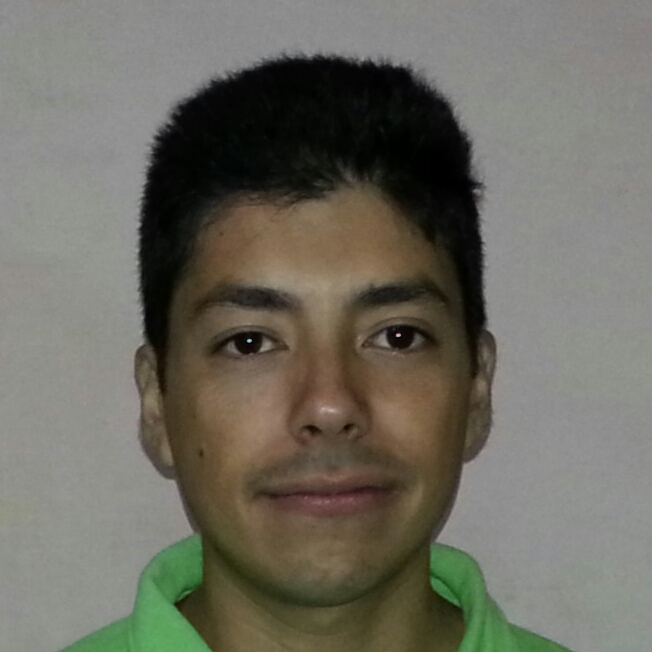 DATOS PERSONALES: NOMBRE Y APELLIDO: Juan Berón de AstradaDNI: 29.657.928FECHA DE NACIMIENTO: 30/11/1982NACIONALIDAD: ArgentinoESTADO CIVIL: SolteroDOMICILIO: R Darío 1283 (entre French y Av. Carballo). LOCALIDAD: RosarioTELEFONO:   0341-152297256ESTUDIOS CURSADOS: Primario completo / Secundario completo / Universitario completo.Características “Perfil del Graduado en Archivología y Ciencias de la Información”, para lograr desarrollar las siguientes competencias: Identificar, organizar, gestionar la recuperación y difusión de la información grabada en cualquier medio (impresa, electrónica, manuscrita) para los clientes de una institución de información. Asumir funciones formativas e informativas para comunidades de usuarios. Diseñar, aprobar y evaluar servicios y sistemas de información. Adaptar y desarrollar tecnología. Realizar labores en el uso de la información. Crear, organizar y usar archivos de variada naturaleza, producidos u obtenidos por una persona pública o privada en la práctica de su trabajo. Recolectar, evaluar, analizar, organizar y añadir valor, recuperar y diseminar información dentro de una institución o empresa dada, para posicionarla tácticamente con respecto a sus competidores. Realizar investigación científica para solucionar problemas de práctica profesional y asesoría en tema del campo disciplinario. Para lograr el desarrollo de las competencias profesionales el archivista puede adaptarse con facilidad a los cambios de su campo profesional y las condiciones económicas y sociales de su medio, mediante una visión global de su entorno socio-histórico y científico-tecnológico.OTROS CURSOS:-“Primer encuentro de Alumnos en Ciencias de la Información”.-Curso de Oratoria “Argumentación y Oratoria en la Práctica Profesional”.-Curso-Taller “Archivo, Fondos e Información”.-Curso-Taller “Instrumentos de Control”.-“Jornadas de la Comunidad de Profesionales y Estudiantes en Ciencias de la Información”.-Conferencia “La interdisciplinariedad de las Ciencias de la Información”-Conferencia “Gestión de Riesgo en el patrimonio cultural”.-Conferencia “Lineamiento sobre repositorios institucionales”.-Conferencia “Desarrollo y/o producción de los documentos en Unidades de Información de la Ciudad de Resistencia”.-Jornadas de Actualización Profesional en Relaciones Públicas: “Las Relaciones Públicas en las Organizaciones Sociales”.-Conferencia “El Aspecto Humano en las Organizaciones”.-Conferencia “Repensar el Nordeste en el Bicentenario”.-Proyecto “Reorganización del Archivo de Actas del Registro Civil de la Provincia de Corrientes”.-Curso con Pasantías “Asistentes de Recursos Humanos”.-Curso “Auxiliar Administrativo con Orientación en Lengua Nacional y Extranjera”.-Curso “Asistente en el Área de Logística”.CONOCIMIENTO DE:Conocimientos básicos del idioma Inglés, Informática (Windows, Word, Excel e Internet) todo lo referente al Marketing (Calidad, Gestión de Calidad, posicionamiento de los productos y servicios con respecto a sus competidores, la imagen se encuentra relacionada a hechos comunicativos directo e indirecto que se relacionan ya sea con una persona, producto, servicio, empresa o institución) Recursos Humanos (reclutamiento y selección, contratación, capacitación, administración o gestión del personal durante la permanencia en la empresa) y Logística (organización del sector. Control de stock ingreso/egreso de mercadería, tareas administrativas y operativo logística).      EXPERIENCIA LABORAL: Para una buena oferta en este campo comparto mi experiencia en el Archivo de la Sociedad Rural de la Provincia del Chaco En el Archivo Central de la Facultad de Humanidades de la UNNE-Chaco Datos de contacto: Universidad Nacional del Nordeste (UNNE)
Chaco - Corrientes | República Argentina 
Rectorado - 25 de Mayo 868 - (3400) Corrientes
Tel.:  (0379) 4425064
Fax: (0379) 4424678 En la “Reorganización del Archivo de Actas del Registro Civil de la Provincia de Corrientes”.  San Lorenzo 837. Teléfono 0379 4430422. www.registrocivil.gov.ar. En “Selección de Personal” Información de contactoDirección Postal: Sarmiento Nº 301
C.P. 3500 - Resistencia
Chaco - Argentina
Tel-Fax: 0362 – 4446128 
Predio Ferial: Tel: 0362-4462298e-mail: sociedadruraldelchaco@gmail.comTeléfonosDirecciónSalta 3568 2000 Rosario, ArgentinaVecindariomacrocentroSitio webhttp://www.centroentreparentesis.blogspot.com